Інформаційний лист №1Херсонський державний аграрнО-ЕКОНОМІЧНИЙ університетФАКУЛЬТЕТ РИБНОГО ГОСПОДАРСТВА ТА ПРИРОДОКОРИСТУВАННЯДеканат факультету рибного господарства та природокористування інформує колег, студентів, магістрантів і аспірантів про те, що 02 - 03 березня 2022 року буде проведено науково - практичну Інтернет конференцію викладачів, молодих вчених та здобувачів вищої освіти «Актуальні проблеми вдосконалення природоохоронних напрямів в науці і освіті очима молодих вчених».Для обговорення на конференції планується винести наступне коло питань:Секція «Водні біоресурси та аквакультура»- шляхи раціоналізації використання гідроекосистем;- нові перспективні об'єкти аквакультури;- сучасні проблеми іхтіології та рибництва;-  гідрологічний, фізико-хімічний та гідробіологічний стан водойм;- водна токсикологія та здоров’я риб;- біохімія, фізіологія та гістологія гідробіонтів.Секція «Екологія та охорона навколишнього середовища»  - охорона навколишнього середовища;- регіональні екологічні проблеми та першочергові заходи щодо їх вирішення;- охорона та раціональне використання природних ресурсів;-  сучасний стан та шляхи збереження природного потенціалу області;- оптимізація використання агро - та  гідроекосистем; Секція «Лісове і садово-паркове господарство»- сучасні проблеми дендрології;- лісівництво та лісознавство;- питання лісової ентомології та фітопатології;- інтродукція і адаптація декоративних і лісових рослин;- сучасні напрямки квітникарства;- лісове та садово-паркове господарство в умовах зміни клімату: переваги та ризики;- перспективи використання природно-ресурсного потенціалу Херсонщини.Секція «Науки про землю та хімія»географія та ландшафтознавство;геологія, геохімія ті мінералогія;геофізичні дослідження навколишнього середовища;регіональна та генетична мінералогія, фізика мінералів;кліматологія та метеорологія;методологія викладання у вищій школі.Матеріали конференції будуть представлені на сайті університету. Робоча мова конференції – українська, англійська.Матеріали доповідей у вигляді тез приймаються до 1 березня 2022 року електронною поштою, обсяг тексту не більше 5-ти повних сторінок формату А4, всі поля , гарнітура – Times New Roman, кегль 14, символи з гарнітури символу без переносів, інтервал одинарний. У тексті можливі посилання на літературні джерела. Електронний варіант матеріалів повинен бути збережений виключно у форматі RTF. Матеріали приймаються оргкомітетом в електронному вигляді за адресою: .Херсон, 6, вул. Стрітенська, 23, ХДАЕУ, деканат ФРГП, Корнієнку В.О., e-mail: frank438@ukr.net.    Голова оргкомітету                                                                        П. БОЙКО2. Зразок оформлення доповіді для публікаціїВПЛИВ КРАТНОСТІ ГОДІВЛІ НА РЕЗУЛЬТАТИ ВИРОЩУВАННЯ МАЛЬКІВ СТЕРЛЯДІ В БАСЕЙНАХВ. О. Корнієнко – к. с. - г. н., доцент, Херсонський ДАЕУД.В. Горянін  – здобувач вищої освіти, Херсонський ДАЕУВирощуванні молоді осетроподібних в басейнах до життєстійких стадій є однією з найбільш складних задач і вибір технологічних аспектів годівлі при цьому є вельми важливим. В цьому плані суттєве значення відіграють питання, пов’язані із режимом годівлі молоді при вирощуванні в басейнах. З літератури відомо [1, 2, 3], ………………………………………ЛІТЕРАТУРА:Шерман І.М., Шевченко В.Ю., Корнієнко В.О. Актуальність та передумови доместикації представників родини осетрових в умовах Півдня України. Таврійський науковий вісник: Науковий журнал, 2006. Вип 44. С. 145-154.Шерман І.М., Козій М.В., Корнієнко В.О., Шевченко В.Ю. Осетрівництво: підручник.  Херсон: Олді-Плюс, 2018.463 с.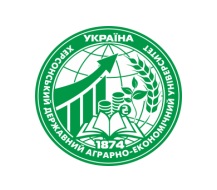 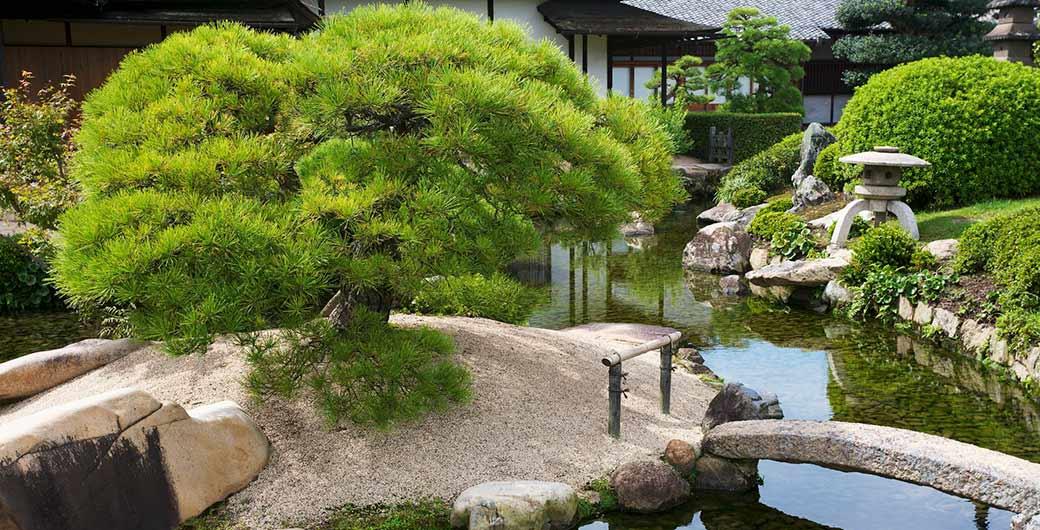 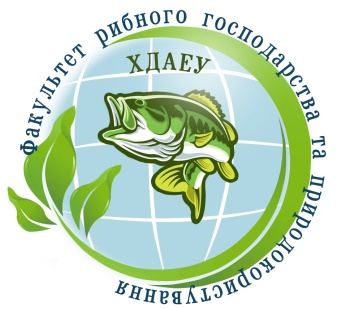 